matemática – sólidos geométricosDas figuras abaixo, indique as que lembram: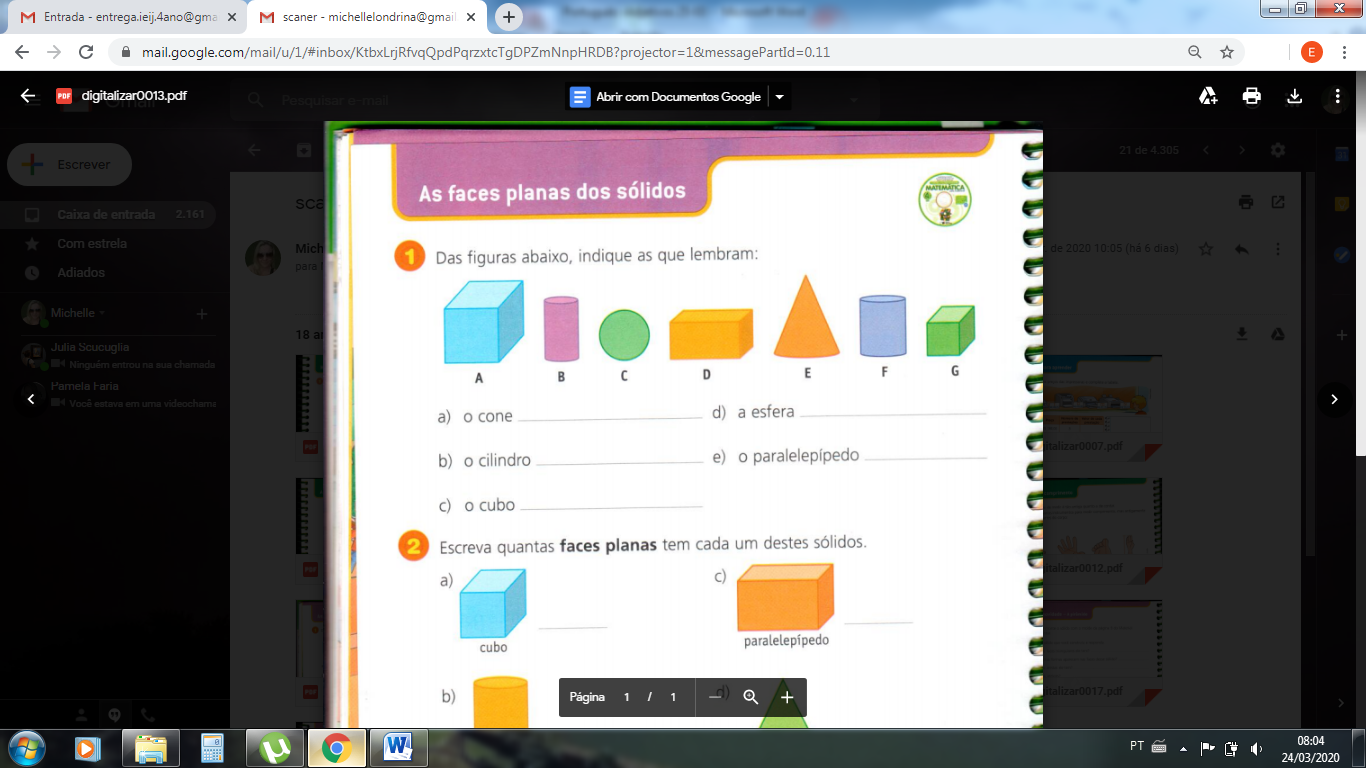 o cone _________________________________________________________o cilindro_______________________________________________________o cubo_________________________________________________________a esfera________________________________________________________o paralelepípedo _________________________________________________Escreva quantas faces planas tem cada um destes sólidos.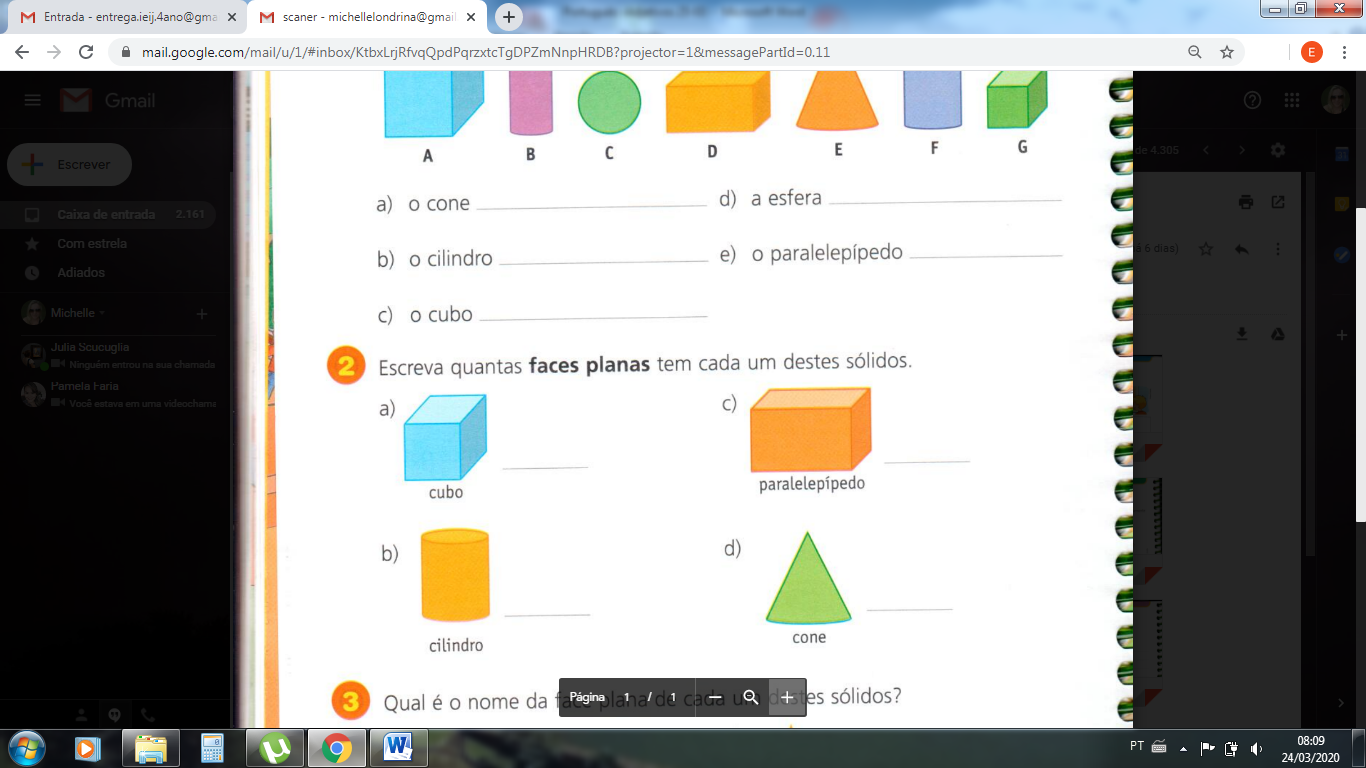 ____________				____________				____________			___________Qual é o nome da face plana de cada um destes sólidos?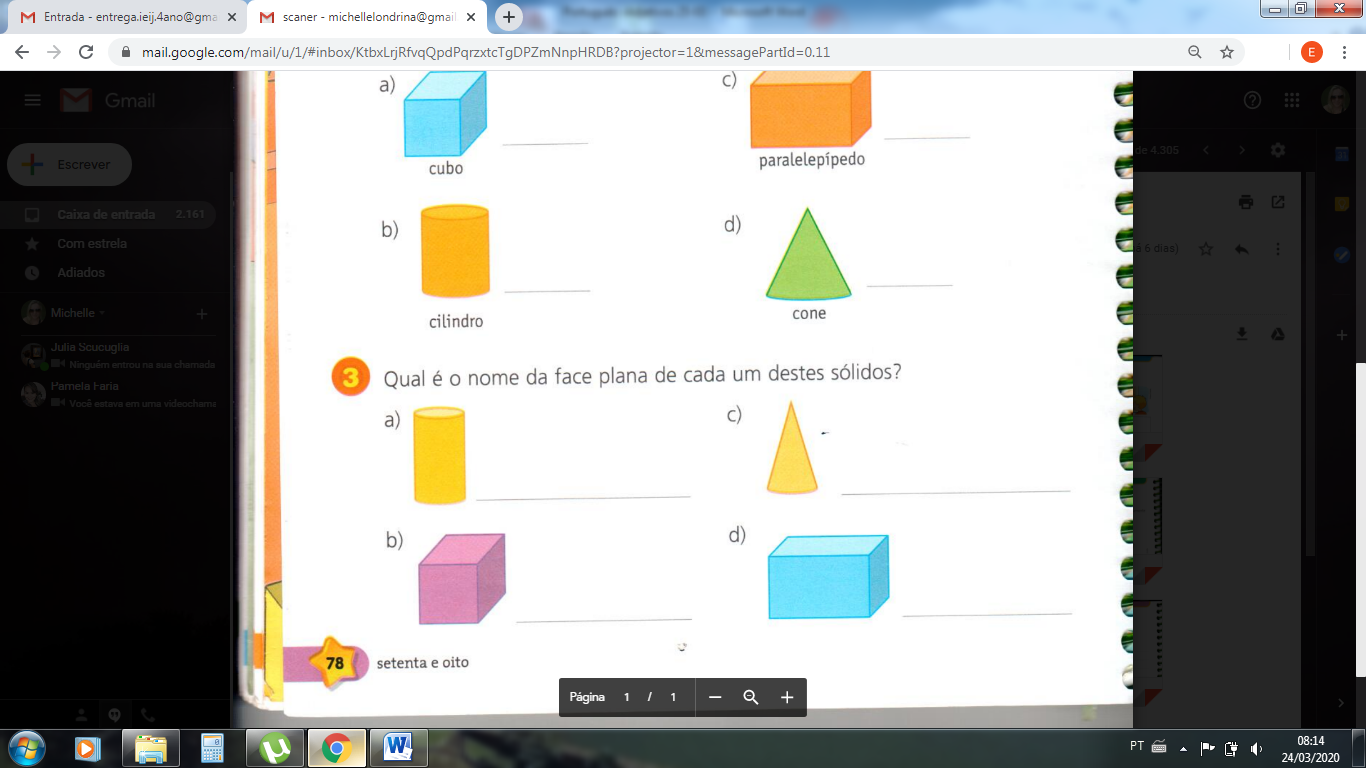 ___________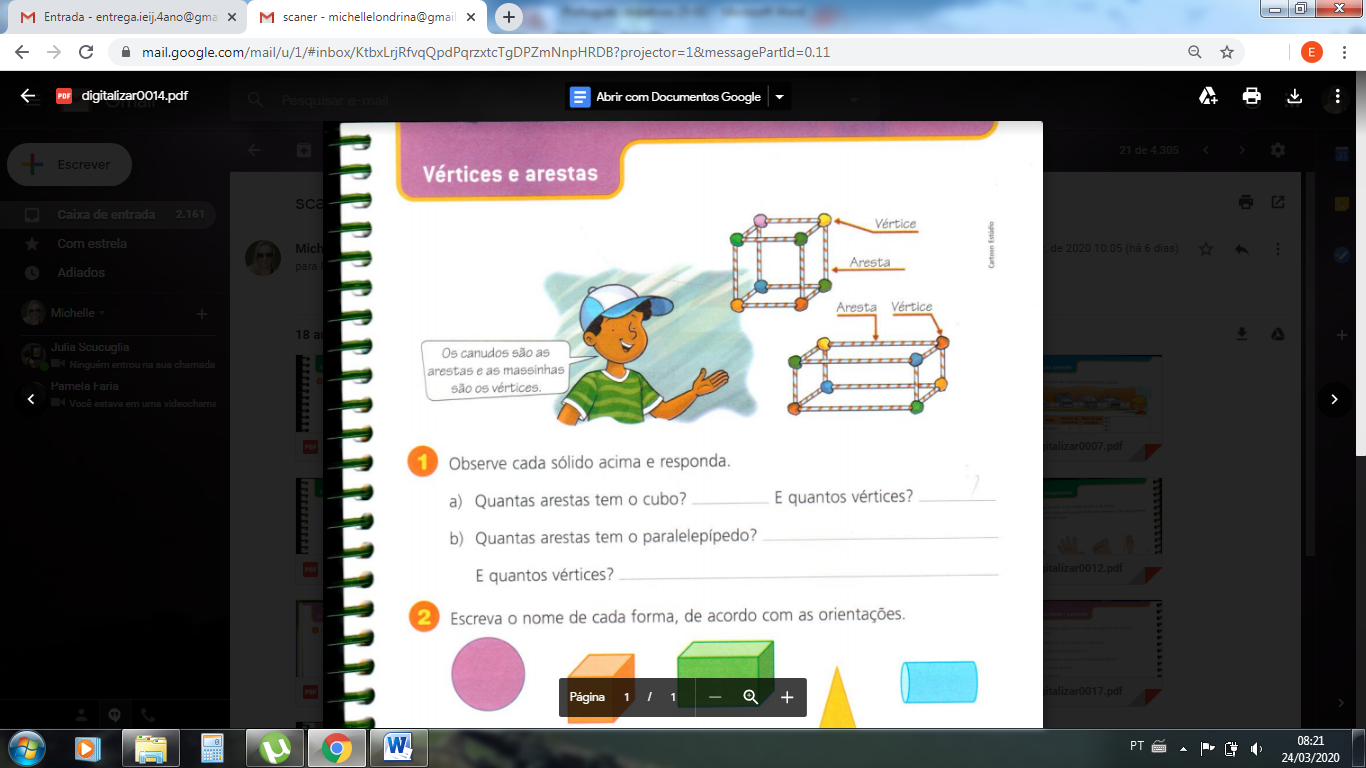 Observe cada sólido acima e responda.Quantas arestas tem o cubo?__________  E quantas vértices?______________Quantas arestas tem o paralelepípedo? __________ E quantas vértices?________Escreva o nome de cada forma, de acordo com as orientações.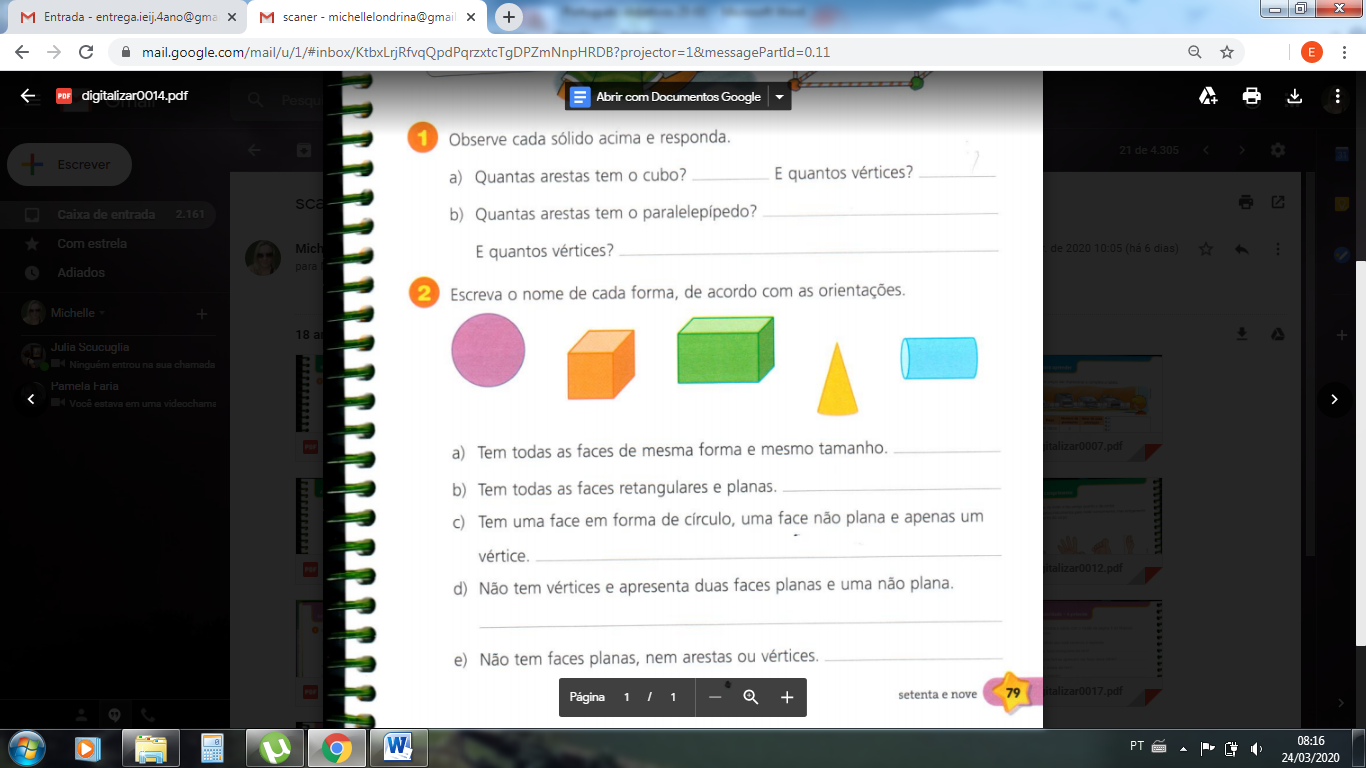 Tem todas as faces de mesma forma e mesmo tamanho. ______________________Tem todas as faces retangulares e planas. __________________________________Tem uma face em forma de circulo, uma face não plana e apenas um vértice_______________________Não tem vértices e apresenta duas faces planas e uma não plana_________________Não tem faces planas, nem arestas ou vértices _________________________